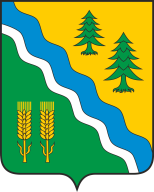 АДМИНИСТРАЦИЯ КРИВОШЕИНСКОГО РАЙОНАПОСТАНОВЛЕНИЕ15.09.2023                                                                                                                                        № 542с. КривошеиноТомской областиОб утверждении Перечня муниципальных программ, действующих на территории муниципального образования Кривошеинский район Томской области на 2024-2026 годыВ соответствии с постановлением Администрации Кривошеинского района от 10.10.2022 № 701 «Об утверждении Порядка принятия решений о разработке, реализации и оценки эффективности муниципальных программ Кривошеинского района»ПОСТАНОВЛЯЮ:1. Утвердить Перечень муниципальных программ Администрации Кривошеинского района на 2024-2026 годы согласно приложению к настоящему постановлению.2. Настоящее постановление вступает в силу с даты его подписания.3. Настоящее постановление подлежит размещению на официальном сайте муниципального образования Кривошеинский район Томской области в информационно-телекоммуникационной сети «Интернет» и опубликованию в Сборнике нормативных актов Администрации Кривошеинского района4. Кураторам муниципальных программ привести объемы финансирования в соответствие на очередной финансовый год в срок до 1 февраля отчетного года.5. Контроль за исполнением настоящего постановления возложить на заместителя Главы Кривошеинского района по социально-экономическим вопросам.Глава Кривошеинского района							           А.Н. КоломинТыщик Эльмира Шайхулловна+7 (38-251) 2-14-27Прокуратура, МБУК «Кривошеинская МЦКС», МБУ «Кривошеинская ЦМБ», Управление финансов, МКУ «Управление образования», Управляющий делами, Кураторы муниципальных программПриложениеУТВЕРЖДЕНпостановлением АдминистрацииКривошеинского районаот 15.09.2023 № 542ПЕРЕЧЕНЬ МУНИЦИПАЛЬНЫХ ПРОГРАММАДМИНИСТРАЦИИ КРИВОШЕИНСКОГО РАЙОНАна 2024–2026 годы№ п/пНаименование программыРеквизиты документа, утвердившего программуПлан финансирования из бюджетов всех уровней в 2023 году на реализацию программы (тыс. руб.)План финансирования из бюджетов всех уровней в 2023 году на реализацию программы (тыс. руб.)План финансирования из бюджетов всех уровней в 2023 году на реализацию программы (тыс. руб.)План финансирования из бюджетов всех уровней в 2023 году на реализацию программы (тыс. руб.)План финансирования из бюджетов всех уровней в 2023 году на реализацию программы (тыс. руб.)План финансирования из бюджетов всех уровней в 2023 году на реализацию программы (тыс. руб.)План финансирования из бюджетов всех уровней в 2023 году на реализацию программы (тыс. руб.)Потребность в средствах по программе из местного бюджета, (тыс. руб.)Потребность в средствах по программе из местного бюджета, (тыс. руб.)Потребность в средствах по программе из местного бюджета, (тыс. руб.)№ п/пНаименование программыРеквизиты документа, утвердившего программуВсегоФБОБМБМБСПБВБИ2024202520261. В сфере развития предпринимательства1. В сфере развития предпринимательства1. В сфере развития предпринимательства1. В сфере развития предпринимательства1. В сфере развития предпринимательства1. В сфере развития предпринимательства1. В сфере развития предпринимательства1. В сфере развития предпринимательства1. В сфере развития предпринимательства1. В сфере развития предпринимательства1. В сфере развития предпринимательства1. В сфере развития предпринимательства1. В сфере развития предпринимательства1.Муниципальная программа «Развитие малого и среднего предпринимательства в Кривошеинском районе на 2020-2024 годы»Постановлениеот 15.11.2019 № 704от 22.09.2020 № 531, от 29.01.2021 № 48, от 01.07.2021 № 443, от 27.09.2021 № 669, от 18.11.2022 № 812, от 13.01.2023 № 17, от 14.02.2023 № 98от 05.09.2023 № 508.709,330,0588,33121,0121,00,00,0121,00,00,02. В сфере социальной поддержки населения2. В сфере социальной поддержки населения2. В сфере социальной поддержки населения2. В сфере социальной поддержки населения2. В сфере социальной поддержки населения2. В сфере социальной поддержки населения2. В сфере социальной поддержки населения2. В сфере социальной поддержки населения2. В сфере социальной поддержки населения2. В сфере социальной поддержки населения2. В сфере социальной поддержки населения2. В сфере социальной поддержки населения2. В сфере социальной поддержки населения3.Муниципальная программа «Старшее поколение» на 2023-2025 годыПостановлениеот 11.11.2022 №793.170,00,00,0170,0170,00,00,0170,0170,00,04.Муниципальная программа «Формирование благоприятной и доступной социальной среды в Кривошеинском районе на 2021-2023 годы»Постановление
от 09.11.2022 № 777.0,00,00,00,00,00,00,00,00,00,03. В сфере профилактики правонарушений и наркомании3. В сфере профилактики правонарушений и наркомании3. В сфере профилактики правонарушений и наркомании3. В сфере профилактики правонарушений и наркомании3. В сфере профилактики правонарушений и наркомании3. В сфере профилактики правонарушений и наркомании3. В сфере профилактики правонарушений и наркомании3. В сфере профилактики правонарушений и наркомании3. В сфере профилактики правонарушений и наркомании3. В сфере профилактики правонарушений и наркомании3. В сфере профилактики правонарушений и наркомании3. В сфере профилактики правонарушений и наркомании3. В сфере профилактики правонарушений и наркомании5.Муниципальная программа «Профилактика правонарушений и наркомании в Кривошеинском районе на 2023-2028 годы»Постановление от 31.10.2022 № 740.185,00,00,0185,0185,00,00,0185,0185,0185,06.Муниципальная программа «Профилактика безнадзорности и правонарушений несовершеннолетних на территории Кривошеинского района на 2023-2025 годы»Постановление
от 09.11.2022 № 778.300,00,00,0300,0300,00,00,0300,0300,00,04. В сфере деятельности, направленной против терроризма и экстремизма4. В сфере деятельности, направленной против терроризма и экстремизма4. В сфере деятельности, направленной против терроризма и экстремизма4. В сфере деятельности, направленной против терроризма и экстремизма4. В сфере деятельности, направленной против терроризма и экстремизма4. В сфере деятельности, направленной против терроризма и экстремизма4. В сфере деятельности, направленной против терроризма и экстремизма4. В сфере деятельности, направленной против терроризма и экстремизма4. В сфере деятельности, направленной против терроризма и экстремизма4. В сфере деятельности, направленной против терроризма и экстремизма4. В сфере деятельности, направленной против терроризма и экстремизма4. В сфере деятельности, направленной против терроризма и экстремизма4. В сфере деятельности, направленной против терроризма и экстремизма7.Муниципальная программа «Профилактика террористической и экстремистской деятельности в муниципальном образовании Кривошеинский район на 2023–2025 годы»Постановление
от 11.05.2023 № 271.25,00,00,025,025,00,00,0400,0400,00,05. В сфере противодействия коррупции5. В сфере противодействия коррупции5. В сфере противодействия коррупции5. В сфере противодействия коррупции5. В сфере противодействия коррупции5. В сфере противодействия коррупции5. В сфере противодействия коррупции5. В сфере противодействия коррупции5. В сфере противодействия коррупции5. В сфере противодействия коррупции5. В сфере противодействия коррупции5. В сфере противодействия коррупции5. В сфере противодействия коррупции8.Муниципальная программа «Противодействие коррупции в муниципальном образовании Кривошеинский район на 2021–2024 годы»Постановление
от 25.12.2017 № 608, от 02.10.2018 № 496, от 15.04.2020 № 213, от 28.09.2020 № 564, от 01.09.2021 № 590.0,00,00,00,00,00,00,00,00,00,06. В сфере коммунального хозяйства и энергетики6. В сфере коммунального хозяйства и энергетики6. В сфере коммунального хозяйства и энергетики6. В сфере коммунального хозяйства и энергетики6. В сфере коммунального хозяйства и энергетики6. В сфере коммунального хозяйства и энергетики6. В сфере коммунального хозяйства и энергетики6. В сфере коммунального хозяйства и энергетики6. В сфере коммунального хозяйства и энергетики6. В сфере коммунального хозяйства и энергетики6. В сфере коммунального хозяйства и энергетики6. В сфере коммунального хозяйства и энергетики6. В сфере коммунального хозяйства и энергетики9.Муниципальная программа «Газификация Кривошеинского района на период 2021-2025 годы»Постановление от 14.01.2021 № 10 от 10.06.2021 № 377, от 20.09.2021 № 633, от 11.02.2022 № 107, от 20.06.2022 № 451, от 14.02.2023 № 100.80,00,00,080,080,00,00,080,080,00,010.Муниципальная программа «Формирование комфортной городской среды на территории Кривошеинского района на 2018–2024 годы»Постановление от 01.11.2017 № 510,от 24.01.2019  № 46,от 29.03.2019 № 202а, от 20.03.2020 № 171, от 20.03.2020 № 171, от 22.04.2020 № 228, от 09.02.2021 №81,от 07.05.2021 №305, от 20.06.2022 №452, от 25.01.2023 №50.9101,427137,07220,731743,6201743,6200,00,0500,00,00,011.Муниципальная программа «Развитие коммунальной и коммуникационной  инфраструктуры в Кривошеинском районе на период с 2021 до 2025 года»Постановлениеот 27.01.2021 № 37, от 17.01.2022 № 25, от 07.04.2022 № 270, от 23.01.2023 № 44, от 08.09.2023 №516.25102,880,010788,9213905,2213905,22408,740,08100,008100,00,07. В сфере жилищных вопросов7. В сфере жилищных вопросов7. В сфере жилищных вопросов7. В сфере жилищных вопросов7. В сфере жилищных вопросов7. В сфере жилищных вопросов7. В сфере жилищных вопросов7. В сфере жилищных вопросов7. В сфере жилищных вопросов7. В сфере жилищных вопросов7. В сфере жилищных вопросов7. В сфере жилищных вопросов7. В сфере жилищных вопросов12.Муниципальная программа «Комплексное развитие сельских территорий в Кривошеинском районе на 2021–2024 годы с прогнозом на 2025 и 2026 годы»Постановление от 02.11.2020 № 629, от 14.01.2022 № 16; от 20.04.2022 № 313, от 14.02.2023 № 99.790,00,00,0790,0790,00,00,0550,0550,0550,08. В сфере молодежной политики, физической культуры и спорта8. В сфере молодежной политики, физической культуры и спорта8. В сфере молодежной политики, физической культуры и спорта8. В сфере молодежной политики, физической культуры и спорта8. В сфере молодежной политики, физической культуры и спорта8. В сфере молодежной политики, физической культуры и спорта8. В сфере молодежной политики, физической культуры и спорта8. В сфере молодежной политики, физической культуры и спорта8. В сфере молодежной политики, физической культуры и спорта8. В сфере молодежной политики, физической культуры и спорта8. В сфере молодежной политики, физической культуры и спорта8. В сфере молодежной политики, физической культуры и спорта8. В сфере молодежной политики, физической культуры и спорта13.Муниципальная программа «Развитие эффективной молодёжной политики на территории Кривошеинского района в 2023-2025 годы»Постановление
от 31.10.2023 № 737200,00,00,0200,0200,00,00,0200,0200,00,014.Муниципальная программа «Развитие физической культуры и спорта на территории муниципального образования Кривошеинский район на 2022-2024 годы»Постановлениеот 17.09.2021 № 630, от 18.02.2022 № 35, от 13.04.2023 № 216.4197,90,02 847,41350,51350,50,00,0935,10,00,09. В сфере развития предприятий агропромышленного комплекса и личных подсобных хозяйств9. В сфере развития предприятий агропромышленного комплекса и личных подсобных хозяйств9. В сфере развития предприятий агропромышленного комплекса и личных подсобных хозяйств9. В сфере развития предприятий агропромышленного комплекса и личных подсобных хозяйств9. В сфере развития предприятий агропромышленного комплекса и личных подсобных хозяйств9. В сфере развития предприятий агропромышленного комплекса и личных подсобных хозяйств9. В сфере развития предприятий агропромышленного комплекса и личных подсобных хозяйств9. В сфере развития предприятий агропромышленного комплекса и личных подсобных хозяйств9. В сфере развития предприятий агропромышленного комплекса и личных подсобных хозяйств9. В сфере развития предприятий агропромышленного комплекса и личных подсобных хозяйств9. В сфере развития предприятий агропромышленного комплекса и личных подсобных хозяйств9. В сфере развития предприятий агропромышленного комплекса и личных подсобных хозяйств9. В сфере развития предприятий агропромышленного комплекса и личных подсобных хозяйств15.Муниципальная программа «Развитие личных подсобных хозяйств в Кривошеинском районе на 2023-2026 годы»Постановление от 11.11.2022 № 788, от 15.02.2023 № 102.800,00,00,0800,0800,00,00,0800,0800,0800,016.Муниципальная программа «Районный конкурс в агропромышленном комплексе Кривошеинского района на 2023-2025годы»Постановление от 18.08.2022 № 592.400,00,00,0400,0400,00,00,0400,0400,00,017.Муниципальная программа «Муниципальная поддержка специалистов предприятий агропромышленного комплекса и  социальной сферы Кривошеинского района на 2017-2023 г.г.»Постановлениеот 05.07.2017 № 287, от 21.10.2020 № 610,от 26.12.2020 № 775, от 22.12.2021 № 886, от 20.01.2023 № 37,от 04.09.2023 № 502288,00,00,0288,0288,00,00,0288,00,00,010. Развитие в сфере культуры и образования10. Развитие в сфере культуры и образования10. Развитие в сфере культуры и образования10. Развитие в сфере культуры и образования10. Развитие в сфере культуры и образования10. Развитие в сфере культуры и образования10. Развитие в сфере культуры и образования10. Развитие в сфере культуры и образования10. Развитие в сфере культуры и образования10. Развитие в сфере культуры и образования10. Развитие в сфере культуры и образования10. Развитие в сфере культуры и образования10. Развитие в сфере культуры и образования18.Муниципальная программа «Развитие инфраструктуры общего и дополнительного образования Кривошеинского района на 2024-2026 годы»Постановление от 08.11.2022 № 772,от02.05.2023 № 260.8961,20,00,08961,28961,20,00,00,00,00,019.Муниципальная программа "Развитие системы дошкольного образования муниципального образования Кривошеинский район на 2022-2024 годы"Постановление от 17.11.2021 № 759, от 17.02.2023 № 105, от 28.03.2023 № 186, от 11.04.2023 № 213.5076,830,00,05076,835076,830,00,000,00,020.Муниципальная программа «Развитие культуры Кривошеинского района на 2023-2028 годы»Постановление
от 16.05.2023 № 305, от 13.09.2023 № 527.3625,1122,22018,3484,7484,70,01000,00,00,00,011.В сфере поддержки кадрового обеспечения муниципальных служащих11.В сфере поддержки кадрового обеспечения муниципальных служащих11.В сфере поддержки кадрового обеспечения муниципальных служащих11.В сфере поддержки кадрового обеспечения муниципальных служащих11.В сфере поддержки кадрового обеспечения муниципальных служащих11.В сфере поддержки кадрового обеспечения муниципальных служащих11.В сфере поддержки кадрового обеспечения муниципальных служащих11.В сфере поддержки кадрового обеспечения муниципальных служащих11.В сфере поддержки кадрового обеспечения муниципальных служащих11.В сфере поддержки кадрового обеспечения муниципальных служащих11.В сфере поддержки кадрового обеспечения муниципальных служащих11.В сфере поддержки кадрового обеспечения муниципальных служащих11.В сфере поддержки кадрового обеспечения муниципальных служащих21.Муниципальная программа «Профессиональная подготовка, переподготовка и повышение квалификации муниципальных служащих Администрации Кривошеинского района и её органов в структуре Администрации Кривошеинского района на 2023-2025 годы»Постановлениеот 01.11.2022 № 749.150,00,00,0150,0150,00,00,0150,0150,00,012. В сфере информационной политики12. В сфере информационной политики12. В сфере информационной политики12. В сфере информационной политики12. В сфере информационной политики12. В сфере информационной политики12. В сфере информационной политики12. В сфере информационной политики12. В сфере информационной политики12. В сфере информационной политики12. В сфере информационной политики12. В сфере информационной политики12. В сфере информационной политики22.Муниципальная программа «Информационная политика и работа с общественностью муниципального образования Кривошеинский район на 2020-2022 годы»Постановление от 05.11.2019 № 678, 20.12.2019 № 806, от 26.12.2020 № 769, от 19.01.2022 № 36, от 18.11.2022 № 811, от 13.01.2023 № 24.2030,00,00,02030,00,00,00,02 030,02 030,00,013. В сфере обеспечения развития автомобильных дорог, пассажирских перевозок и безопасности дорожного движения13. В сфере обеспечения развития автомобильных дорог, пассажирских перевозок и безопасности дорожного движения13. В сфере обеспечения развития автомобильных дорог, пассажирских перевозок и безопасности дорожного движения13. В сфере обеспечения развития автомобильных дорог, пассажирских перевозок и безопасности дорожного движения13. В сфере обеспечения развития автомобильных дорог, пассажирских перевозок и безопасности дорожного движения13. В сфере обеспечения развития автомобильных дорог, пассажирских перевозок и безопасности дорожного движения13. В сфере обеспечения развития автомобильных дорог, пассажирских перевозок и безопасности дорожного движения13. В сфере обеспечения развития автомобильных дорог, пассажирских перевозок и безопасности дорожного движения13. В сфере обеспечения развития автомобильных дорог, пассажирских перевозок и безопасности дорожного движения13. В сфере обеспечения развития автомобильных дорог, пассажирских перевозок и безопасности дорожного движения13. В сфере обеспечения развития автомобильных дорог, пассажирских перевозок и безопасности дорожного движения13. В сфере обеспечения развития автомобильных дорог, пассажирских перевозок и безопасности дорожного движения13. В сфере обеспечения развития автомобильных дорог, пассажирских перевозок и безопасности дорожного движения23.Муниципальная программа «Развитие автомобильных дорог Кривошеинского района на период 2018-2025 гг.»Постановление от 19.12.2017 № 577; от 13.04.2020 № 210, от 29.01.2021 № 51, от 08.02.2022 № 98, от 25.04.2022 № 320; от 31.01.2023 №74.15253,710,012703,01379,91379,91170,810,0495,9495,90,024.Муниципальная программа «Развитие пассажирского транспорта на территории Кривошеинского района на 2023–2028 годы»Постановление от 31.10.2022 № 738.2308,50,01200,001108,51108,50,00,01128,51128,51128,525.Муниципальная программа «Формирование законопослушного поведения участников дорожного движения в муниципальном образовании Кривошеинский район Томской области на 2023-2025 годы»Постановление от 13.09.2023 № 526.0,00,00,00,00,00,00,050,050,00,026.Муниципальная программа «Обеспечение безопасности дорожного движения на территории Кривошеинского района в 2024-2026 годах»Постановление от 11.09.2023 № 5220,00,00,00,00,00,00,050,050,050,014. В сфере управления муниципальным имуществом14. В сфере управления муниципальным имуществом14. В сфере управления муниципальным имуществом14. В сфере управления муниципальным имуществом14. В сфере управления муниципальным имуществом14. В сфере управления муниципальным имуществом14. В сфере управления муниципальным имуществом14. В сфере управления муниципальным имуществом14. В сфере управления муниципальным имуществом14. В сфере управления муниципальным имуществом14. В сфере управления муниципальным имуществом14. В сфере управления муниципальным имуществом14. В сфере управления муниципальным имуществом27.Муниципальная программа «Управление муниципальным имуществом муниципального образования Кривошеинский район на 2022-2024 годы»Постановление
от 03.11.201 № 728, от 08.04.2022 № 274, от 30.01.2023 № 70,от 29.08.2023 № 490.758,90,00,0758,9758,90,00,0710,000,00,0